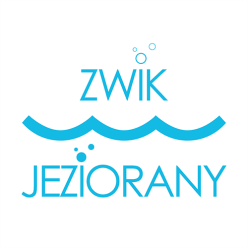 Załącznik nr 3Dane Oferenta:………………………………………………….…………………………………………………...........................................................(miejscowość i data)OŚWIADCZENIEOświadczam, że znany jest mi stan techniczny używanej koparko ładowarki marki JCB, model 4CX 4x4, rok produkcji 2004, numer identyfikacyjny: 0943636, będącej przedmiotem przetargu i z tytułu ewentualnych wad ukrytych nie będę wnosił/a roszczeń w stosunku                             do Zakładu Wodociągów i Kanalizacji  Spółka z ograniczoną odpowiedzialnością                          11-320 Jeziorany  ul. Kolejowa 6.……………………………………………